子女從姓抽籤申請書及結果確定書申請人                係新生兒之         因□父母一方行方不明（含出境後行方不明） □父母雙方不往來 □父母拒絕約定姓氏□父母無法達成一致意見 □其他確有無法約定之情形(                                            )致新生兒姓氏約定不成屬實，今申請由戶政事務所辦理抽籤決定子女從姓（第       次抽籤），並願遵守本所所訂定「雲林縣斗南戶政事務所辦理子女姓氏約定不成抽籤作業規範」，抽籤結果新生兒從       姓□據以申辦出生登記 □不繼續辦理出生登記，恐口說無憑，特立此書約為證。申  請  人：                                                 (簽章)國民身分證統一編號： 戶 籍 地 址：      縣市      鄉鎮市區      里鄰      路（街）段　　　　巷弄    號之樓　聯 絡 電 話：             申  請  人：                                           (簽章)國民身分證統一編號：戶 籍 地 址：      縣市      鄉鎮市區      里鄰      路（街）段　　　　巷弄    號之樓　聯 絡 電 話：             中華民國   年   月  日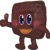 說明事項：一、依民法1059條第1項規定「父母於子女出生登記前，應以書面約定子女從父姓或從母姓。未約定或約定不成者，於戶政事務所抽籤決定之。」戶籍法49條第1項規定「出生登記當事人之姓氏，依相關法律規定未能確定時，婚生子女，由申請人於戶政事務所抽籤決定依父姓或母姓登記；非婚生子女，依母姓登記；無依兒童，依監護人之姓登記。」二、申請已完成抽籤程序，不繼續辦理出生登記，爾後再至戶政事務所申請同一人出生登記，係以新案受理。經抽籤且逾期未辦理出生登記，經戶政事務所催告仍不辦理者，戶政事務所得參酌最近一次抽籤結果逕為出生登記。經由抽籤決定姓氏者，嗣後父母約定變更子女姓氏，不計入民法第1059條第4項次數之計算。刑法第214條：明知為不實之事項，而使公務員登載於職務上所掌之公文書，足以生損害於公眾或他人者，處三年以下有期徒刑、拘役或五百元以下罰金。雲林縣斗南戶政事務所辦理子女姓氏約定不成抽籤作業規範一、依據：  (一)民法第1059條。  (二)戶籍法第49條。  (三)內政部96年5月25日台內戶字第0960076576號函暨96年7月11日台內戶字第0960098491      號函辦理。二、目的：為避免父母因無法依民法第1059條規定，對新生兒姓氏無法達成約定，致延誤辦理出          生登記，影響新生兒相關照護權益，特訂定本作業規範。三、抽籤申請人暨適用情形：  (一)抽籤申請人：依據戶籍法第29條第1項規定，由出生登記之適格申請人任之。  (二)本作業規範適用於下列各項父母未約定或約定不成情形：    1.父母無法達成一致的約定。    2.父母拒絕約定。    3.父母一方行方不明(含出境後行方不明)，致無法約定。    4.父母雙方不往來等致無法約定。    5.其他確有無法約定之情形。四、抽籤地點：戶政事務所。五、抽籤主持人：由各戶政所受理人員任之。六、抽籤工具：  (一)設抽籤箱為密閉不透光。  (二)設2顆籤球，1顆從父姓籤球，1顆從母姓籤球，均採單一顏色。七、抽籤作業程序：  (一)依民法第1059條規定未能確定子女姓氏時，由申請人填具「子女從姓抽籤申請暨結果確定      書」(如附件)並簽名。  (二)主持人應向申請人說明相關規定及抽籤規則，並請民眾詳讀。  (三)主持人公開展示抽籤箱及籤球，讓申請人見證無誤後，將2顆籤球放入抽籤箱中。  (四)抽籤規則：    1.單方申請：申請人抽出1顆籤球後，將籤球交付主持人，並當場朗讀內容，即決定子女之姓                氏。    2.雙方申請：雙方申請人各依序抽出1顆籤球，將籤球交付主持人，並當場朗讀內容(每抽完                籤球後即放回抽籤箱中)，抽出之從父母姓籤球一致時，即決定子女之姓氏。    3.抽籤結果由主持人填入「子女從姓抽籤申請暨結果確定書」(如附件)之子女姓氏並由申請人      簽名無誤。八、「子女從姓抽籤申請暨結果確定書」，併入出生登記附件歸檔。九、申請人於抽籤後拒辦出生登記，戶所應收回「子女從姓抽籤申請暨結果確定書」並於父母之戶籍資料所內註記，作為逾法定申報期限，逕為出生登記新生兒從姓之依據。十、本作業規範如有未盡之處，得隨時修正補充之。＊本人                    (簽名)已確實詳讀及瞭解上述規範並同意依本規範辦理抽籤事宜。